ОТЗЫВ НАУЧНОГО РУКОВОДИТЕЛЯна выпускную квалификационную работу Корниловой А.В. «Профилактическая работа Следственного комитета РФ в отражении печатных СМИ»Выпускная квалификационная работа Корниловой Александры Владимировны выполнена на кафедре периодической печати СПбГУ, соответствует ее научному направлению. Актуальность данного исследования обусловлена необходимостью анализа качества профилактической работы, проводимой Следственным комитетом России с помощью печатных средств массовой.В ходе работы над ВКР ее автор  проявила себя как целеустремленный и зрелый исследователь, продемонстрировавший в  ходе работы над ВКР высокий уровень овладения исследовательскими навыками. Выпускная квалификационная работа Корниловой  А.В. проделана и оформлена в соответствии с поставленными задачами и  сдана в срок.Основными чертами Александры Корниловой как исследователя являются серьезность, тщательность, дотошность в работе с  источниками  и научным аппаратом, высокая требовательность как к содержательной, так и оформительской части ВКР. В процессе работы над Выпускной квалификационной работой выпускница постоянно консультировалась с научным руководителем и прислушивалась к рекомендациям и советам. Корниловой А.  изучено большое количество научных  источников, в  том числе на иностранных языках. В отборе и освоении эмпирического материала Корнилова А. проявила большую работоспособность, настойчивость и самостоятельность. За год работы над ВКР ею был собран огромный массив данных об объекте исследования,  который ранее не исследовался  в теории и практике журналистики; рассмотрены по выверенным критериям тексты российских СМИ, посвященные деятельности Следственного комитета России; систематизированы данные. Выбор текстов вполне релевантный. Примененный Корниловой А.В. научно-теоретический аппарат, использованные методы исследования позволили достичь поставленных цели и задач. Уровень общенаучной, специальной подготовленности студентки можно назвать высоким. Итоги работы позволяют сделать в целом вывод о сформированных общекультурных и профессиональных компетенциях выпускницы. Работа носит завершенный характер, обладает новизной и имеет практическую значимость.Отчет о выявленных текстовых совпадениях и количественно оцененной степени близости каждого выявленного совпадения (технический отчет о текстовых совпадениях), проведенный в системе Blackboard в программе Safe-Assign, выявил 11 % текстовых совпадений. Содержательная экспертиза текстовых совпадений с учетом ссылок на источники совпадающих фрагментов, детальной информации о совпадающих фрагментах показала, что выявленные совпадения либо относятся к публикации автора, в которой отражены некоторые результаты исследования, либо носят технический характер.Выпускная квалификационная работа Корниловой Александрой Владимировной «Профилактическая работа Следственного комитета РФ в отражении печатных СМИ»  соответствует требованиям, предъявляемым к ВКР, а также паспорту специальности «журналистика», может быть рекомендована к защите, заслуживает высокой оценки.доктор политических наук,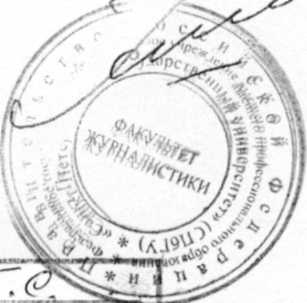 профессор кафедры периодической печати     СПбГУ                           Мельник Г. С.